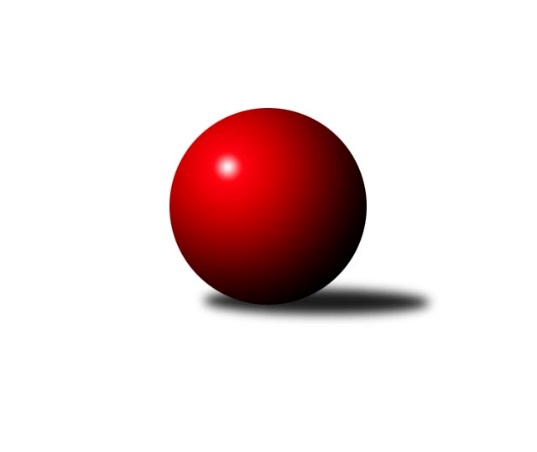 Č.1Ročník 2015/2016	13.9.2015Nejlepšího výkonu v tomto kole: 1537 dosáhlo družstvo: Hobes Bundesliga Opava 2015/2016Výsledky 1. kolaSouhrnný přehled výsledků:bufet Pája 	- Zrapos 	6:2	1441:1176	0.0:0.0	7.9.Mustangové 	- Pauta 	8:0	1492:1293	0.0:0.0	8.9.Isotra 	- Agipp	7:1	1531:1349	0.0:0.0	9.9.Hobes 	- Orel Stěbořice 	7:1	1537:1386	0.0:0.0	10.9.Red elefant	- Sako 		dohrávka		15.9.Tabulka družstev:	1.	Mustangové	1	1	0	0	8.0 : 0.0 	0.0 : 0.0 	 1492	2	2.	Hobes	1	1	0	0	7.0 : 1.0 	0.0 : 0.0 	 1537	2	3.	Isotra	1	1	0	0	7.0 : 1.0 	0.0 : 0.0 	 1531	2	4.	bufet Pája	1	1	0	0	6.0 : 2.0 	0.0 : 0.0 	 1441	2	5.	Sako	0	0	0	0	0.0 : 0.0 	0.0 : 0.0 	 0	0	6.	Red elefant	0	0	0	0	0.0 : 0.0 	0.0 : 0.0 	 0	0	7.	Zrapos	1	0	0	1	2.0 : 6.0 	0.0 : 0.0 	 1176	0	8.	Orel Stěbořice	1	0	0	1	1.0 : 7.0 	0.0 : 0.0 	 1386	0	9.	Agipp	1	0	0	1	1.0 : 7.0 	0.0 : 0.0 	 1349	0	10.	Pauta	1	0	0	1	0.0 : 8.0 	0.0 : 0.0 	 1293	0Podrobné výsledky kola:	 bufet Pája 	1441	6:2	1176	Zrapos 	Michal Markus	 	 283 	 0 		283 	 1:0 	 123 	 	123 	 0		Josef Satke	Josef Matušek	 	 249 	 0 		249 	 1:0 	 193 	 	193 	 0		Zuzana Predmeská	Roman Škrobánek	 	 201 	 0 		201 	 0:1 	 244 	 	244 	 0		Petr Mrkvička	Přemysl Žáček	 	 236 	 0 		236 	 1:0 	 200 	 	200 	 0		Jiří Novák	Filip Jahn	 	 200 	 0 		200 	 0:1 	 213 	 	213 	 0		Patrik Predmeský	Milan Jahn	 	 272 	 0 		272 	 1:0 	 203 	 	203 	 0		Žofia Škropekovározhodčí: Nejlepší výkon utkání: 283 - Michal Markus	 Mustangové 	1492	8:0	1293	Pauta 	Pavel Martinec	 	 259 	 0 		259 	 1:0 	 228 	 	228 	 0		Pavel Budík	Svatopluk Kříž	 	 257 	 0 		257 	 1:0 	 222 	 	222 	 0		Zdeněk Bajer	Václav Boháčik	 	 246 	 0 		246 	 1:0 	 186 	 	186 	 0		Marie Holešová	Rudolf Tvrdoň	 	 248 	 0 		248 	 1:0 	 204 	 	204 	 0		Miroslav Toman	Dana Lamichová	 	 228 	 0 		228 	 1:0 	 220 	 	220 	 0		Marta Andrejčáková	Zdeněk Chlopčík	 	 254 	 0 		254 	 1:0 	 233 	 	233 	 0		Dominik Chovanecrozhodčí: Nejlepší výkon utkání: 259 - Pavel Martinec	 Isotra 	1531	7:1	1349	Agipp	Josef Hendrych	 	 249 	 0 		249 	 1:0 	 198 	 	198 	 0		Jaroslav Čerevka	Jindřiška Kadlecová	 	 211 	 0 		211 	 0:1 	 254 	 	254 	 0		Oldřich Berger	Aleš Staněk	 	 280 	 0 		280 	 1:0 	 220 	 	220 	 0		Jan Láznička	Vladimír Valenta	 	 265 	 0 		265 	 1:0 	 226 	 	226 	 0		Martin Mocek	Jiří Staněk	 	 294 	 0 		294 	 1:0 	 231 	 	231 	 0		Radek Vícha	Pavel Vašek	 	 232 	 0 		232 	 1:0 	 220 	 	220 	 0		Jaroslav Schwanrozhodčí: Nejlepší výkon utkání: 294 - Jiří Staněk	 Hobes 	1537	7:1	1386	Orel Stěbořice 	Jana Martiníková	 	 249 	 0 		249 	 1:0 	 227 	 	227 	 0		Jan Štencel	Miroslav Procházka	 	 231 	 0 		231 	 1:0 	 206 	 	206 	 0		Petr Berger	David Schiedek	 	 224 	 0 		224 	 0:1 	 241 	 	241 	 0		Jindřich Hanel	Jaromír Martiník	 	 270 	 0 		270 	 1:0 	 217 	 	217 	 0		Jaroslav Graca	Vlastimil Kotrla	 	 278 	 0 		278 	 1:0 	 231 	 	231 	 0		Jan Komárek st.	Jaroslav Lakomý	 	 285 	 0 		285 	 1:0 	 264 	 	264 	 0		Patrik Martinekrozhodčí: Nejlepší výkon utkání: 285 - Jaroslav LakomýPořadí jednotlivců:	jméno hráče	družstvo	celkem	plné	dorážka	chyby	poměr kuž.	Maximum	1.	Jiří Staněk 	Isotra 	294.00	294.0	0.0	0.0	1/1	(294)	2.	Jaroslav Lakomý 	Hobes 	285.00	285.0	0.0	0.0	1/1	(285)	3.	Michal Markus 	bufet Pája 	283.00	283.0	0.0	0.0	1/1	(283)	4.	Aleš Staněk 	Isotra 	280.00	280.0	0.0	0.0	1/1	(280)	5.	Vlastimil Kotrla 	Hobes 	278.00	278.0	0.0	0.0	1/1	(278)	6.	Milan Jahn 	bufet Pája 	272.00	272.0	0.0	0.0	1/1	(272)	7.	Jaromír Martiník 	Hobes 	270.00	270.0	0.0	0.0	1/1	(270)	8.	Vladimír Valenta 	Isotra 	265.00	265.0	0.0	0.0	1/1	(265)	9.	Patrik Martinek 	Orel Stěbořice 	264.00	264.0	0.0	0.0	1/1	(264)	10.	Pavel Martinec 	Mustangové 	259.00	259.0	0.0	0.0	1/1	(259)	11.	Svatopluk Kříž 	Mustangové 	257.00	257.0	0.0	0.0	1/1	(257)	12.	Zdeněk Chlopčík 	Mustangové 	254.00	254.0	0.0	0.0	1/1	(254)	13.	Oldřich Berger 	Agipp	254.00	254.0	0.0	0.0	1/1	(254)	14.	Jana Martiníková 	Hobes 	249.00	249.0	0.0	0.0	1/1	(249)	15.	Josef Hendrych 	Isotra 	249.00	249.0	0.0	0.0	1/1	(249)	16.	Josef Matušek 	bufet Pája 	249.00	249.0	0.0	0.0	1/1	(249)	17.	Rudolf Tvrdoň 	Mustangové 	248.00	248.0	0.0	0.0	1/1	(248)	18.	Václav Boháčik 	Mustangové 	246.00	246.0	0.0	0.0	1/1	(246)	19.	Petr Mrkvička 	Zrapos 	244.00	244.0	0.0	0.0	1/1	(244)	20.	Jindřich Hanel 	Orel Stěbořice 	241.00	241.0	0.0	0.0	1/1	(241)	21.	Přemysl Žáček 	bufet Pája 	236.00	236.0	0.0	0.0	1/1	(236)	22.	Dominik Chovanec 	Pauta 	233.00	233.0	0.0	0.0	1/1	(233)	23.	Pavel Vašek 	Isotra 	232.00	232.0	0.0	0.0	1/1	(232)	24.	Miroslav Procházka 	Hobes 	231.00	231.0	0.0	0.0	1/1	(231)	25.	Radek Vícha 	Agipp	231.00	231.0	0.0	0.0	1/1	(231)	26.	Jan Komárek st. 	Orel Stěbořice 	231.00	231.0	0.0	0.0	1/1	(231)	27.	Pavel Budík 	Pauta 	228.00	228.0	0.0	0.0	1/1	(228)	28.	Dana Lamichová 	Mustangové 	228.00	228.0	0.0	0.0	1/1	(228)	29.	Jan Štencel 	Orel Stěbořice 	227.00	227.0	0.0	0.0	1/1	(227)	30.	Martin Mocek 	Agipp	226.00	226.0	0.0	0.0	1/1	(226)	31.	David Schiedek 	Hobes 	224.00	224.0	0.0	0.0	1/1	(224)	32.	Zdeněk Bajer 	Pauta 	222.00	222.0	0.0	0.0	1/1	(222)	33.	Jaroslav Schwan 	Agipp	220.00	220.0	0.0	0.0	1/1	(220)	34.	Jan Láznička 	Agipp	220.00	220.0	0.0	0.0	1/1	(220)	35.	Marta Andrejčáková 	Pauta 	220.00	220.0	0.0	0.0	1/1	(220)	36.	Jaroslav Graca 	Orel Stěbořice 	217.00	217.0	0.0	0.0	1/1	(217)	37.	Patrik Predmeský 	Zrapos 	213.00	213.0	0.0	0.0	1/1	(213)	38.	Jindřiška Kadlecová 	Isotra 	211.00	211.0	0.0	0.0	1/1	(211)	39.	Petr Berger 	Orel Stěbořice 	206.00	206.0	0.0	0.0	1/1	(206)	40.	Miroslav Toman 	Pauta 	204.00	204.0	0.0	0.0	1/1	(204)	41.	Žofia Škropeková 	Zrapos 	203.00	203.0	0.0	0.0	1/1	(203)	42.	Roman Škrobánek 	bufet Pája 	201.00	201.0	0.0	0.0	1/1	(201)	43.	Jiří Novák 	Zrapos 	200.00	200.0	0.0	0.0	1/1	(200)	44.	Filip Jahn 	bufet Pája 	200.00	200.0	0.0	0.0	1/1	(200)	45.	Jaroslav Čerevka 	Agipp	198.00	198.0	0.0	0.0	1/1	(198)	46.	Zuzana Predmeská 	Zrapos 	193.00	193.0	0.0	0.0	1/1	(193)	47.	Marie Holešová 	Pauta 	186.00	186.0	0.0	0.0	1/1	(186)	48.	Josef Satke 	Zrapos 	123.00	123.0	0.0	0.0	1/1	(123)Sportovně technické informace:Starty náhradníků:registrační číslo	jméno a příjmení 	datum startu 	družstvo	číslo startu
Hráči dopsaní na soupisku:registrační číslo	jméno a příjmení 	datum startu 	družstvo	Program dalšího kola:2. kolo15.9.2015	út	18:00	Red elefant - Sako  (dohrávka z 1. kola)	16.9.2015	st	17:30	Mustangové  - bufet Pája 	22.9.2015	út	18:00	Agipp - Hobes 	23.9.2015	st	17:30	Orel Stěbořice  - Red elefant	24.9.2015	čt	17:30	Zrapos  - Sako 	Nejlepší šestka kola - absolutněNejlepší šestka kola - absolutněNejlepší šestka kola - absolutněNejlepší šestka kola - absolutněNejlepší šestka kola - dle průměru kuželenNejlepší šestka kola - dle průměru kuželenNejlepší šestka kola - dle průměru kuželenNejlepší šestka kola - dle průměru kuželenNejlepší šestka kola - dle průměru kuželenPočetJménoNázev týmuVýkonPočetJménoNázev týmuPrůměr (%)Výkon1xJiří StaněkSako 352.8*1xJiří StaněkSako 126.892941xJaroslav LakomýOrel Stěbořice 342*1xJaroslav LakomýOrel Stěbořice 1232851xMichal MarkusOrel Stěbořice 339.6*1xMichal MarkusOrel Stěbořice 122.142831xAleš StaněkSako 336*1xAleš StaněkSako 120.842801xVlastimil KotrlaOrel Stěbořice 333.6*1xVlastimil KotrlaOrel Stěbořice 119.982781xMilan JahnOrel Stěbořice 326.4*1xMilan JahnOrel Stěbořice 117.39272